First Name of Application CV No 1621476Whatsapp Mobile: +971504753686 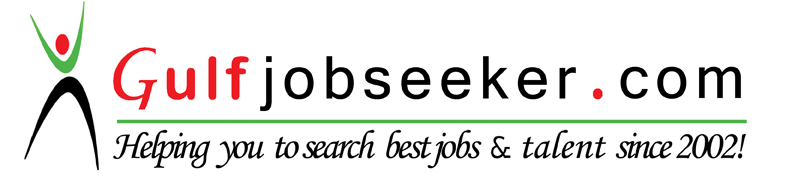 To get contact details of this candidate Purchase our CV Database Access on this link.http://www.gulfjobseeker.com/employer/services/buycvdatabase.php objectiveTo work in a professional and challenging environment where I can be an asset to the company, simultaneously grow in an organization and pursue a career that utilized my knowledge and experience for the benefits and services of the company.Strength and Qualifications:Critical and Analytical Thinker. Able to easily adapt and gain new skills, asks the right questions and apply knowledge to work effectively both independently and in teams.Skilled in building productive relationships and communicating clearly with individuals at all levels from all cultural backgrounds.Exceptional organizational skills.Strong commitment to provide quality service to clients through updating knowledge and skills.Deliver friendly, efficient customer service.Computer literate, good in Microsoft office such as MS word, excel, power point presentation and Outlook.Being able to work under pressure.Good in organizing meetings and conferences Experienced in data entries, and other clerical works.Team playerImproving Standard Operating Procedures.Knowledge of factory safety requirements, people management and development.Ability to read, comprehend, and compose complex instructions, policies, procedures and correspondence.Providing leadership to plant staff.Job Experience:       (can join immediately)Sales/ Admin / Time Keeper – May 2015 – January 31, 2016Production Supervisor – 9 monthsQuality Systems Environmental Auditor – 4 years & 2 months Document Control Clerk – 2 years & 2 monthsQuality Assurance / Quality Control Inspector – 6 yearsReceptionist / Customer Service – 2 years & 11 monthsSales / Admin / Time KeeperS.E.S Stationery(May 2015 – January 31, 2016)Principal Function and ResponsibilitiesCompiles employee’s time & production records, using calculator or computer: Review time sheets, work charts, and timecards for completeness.Computes total time worked by employees, using calculator or computer, post time worked to master timesheet & routes timesheet to payroll department. May pay employees.May locate workers on jobs at various times to verify attendance of workers listed on daily spot sheet and be designated spotter.May interview employees to discuss hours worked and pay adjustments to be made & be designated pay agent.Maintain and develop good relationship with customers through personal contact or meetings or via telephone etc.Answer & direct phone calls.Organize & schedule meetings & appointments.Maintain contact lists.Produce & distribute correspondence memos, letter, faxes & forms.Assist in the preparation of regularly scheduled reports.Develop & maintain a filing system.Order office supplies.Provide general support to visitors.Maintain and develop good relationship with customers through personal contact or meetings or via telephone etc.Must act as a bridge between the company and its current market and future markets.Display efficiency in gathering market and customer info to enable negotiations regarding variations in prices, delivery and customer specifications to their managers.Help management in forthcoming products and discuss on special promotions.Review their own performance and aim at exceeding their targets.Record sales and order information and report the same to the sales department.Provide accurate feedback on future buying trends to their respective employers.Production SupervisorCirtek Electronics Corp.(December 2013 – September 2014)Principal Function and ResponsibilitiesSupervise and assist production personnelConfirm process stability and adequate process control.Detect resources problem preventively and ensure effective corrective action executed.Ensure strict product / schedule conformance before product release to succeeding stations.Ensure adequate training provided for process control and problem solving techniques.Monitoring production performance through work efficiency and yield performance.Ensure sufficient material and manpower to balance line loading.Responsible for proper storage of all the units / materials under their jurisdiction to avoid damage/ degradation at all stages.Follows and coordinate with the top management.Resolve the problem in everyday operation.Managing and improving production processes to enhance product quality and maximize efficiency.  Directly supervising and assisting staff during production.Tracking staff absenteeism and time-keeping.Ensuring the safest working environment possible for staff.Planning, assigning, and directing production work.Appraising staff performance.Rewarding or disciplining employees.Periodically carrying out office work.Addressing employee complaints and resolving any problems.Actively working to eliminate hazards that may cause injury.Organizing and prioritizing production needs.Carrying out accident investigations.Making sure that products are to the highest grade and production standards.Creating an environment that is conducive to teamwork.Making sure that paperwork is in place for audits.Appoints staff in specific duties such as preparing timesheets, correspondence and other clerical workQuality Systems Environmental Auditor (QESM) Cirtek Electronics Corp.(September 2009 – December 2013)Principal Function and ResponsibilitiesPerform quality system audits on the different areas and functions of the company.Conducting quality audits and surveysCollects evidence of conformity and non-conformityResponsible in issuing audit reports to concerned personnel and top management (General Manager. Operations Managers, Administration Manager, QA Manager and Quality Management Representative).Perform follow-up audits to verify implementation and effectiveness of corrective actions to in-house and customer quality problems and audit discrepancies.Recommend system improvement action.Complies with company’s Quality SystemWorks effectively / efficientlyReport findings clearlyChecks corrective action effectivenessCommunicate with all the organizationResponsible in every decision making.Document Control ClerkCirtek Electronics Corp.(June 2007 – August 2009)Principal Function and ResponsibilitiesMajor responsibility is deal with all the documents of the company and make sure that they all are kept at their specific place.Ensure that all the documents and files have specific name, no errors will be there and complete checked before submission.Maintain and examines related files to release blueprints, drawings and engineering documents to manufacturing and other operating departments.Input document data into the standard registers ensuring that the information is accurate and up to date.Make sure that the controlled copies of latest approved documents and drawings are given to the appropriate staff, subcontractors and suppliers as applicable.Maintain updated records of all approved documents and drawings and their distribution clearly.Responsible for coordinating with all departments of the company in order to assure that all documents are kept in the right place and in the right department file archive.Ensure that all corporate documents are well checked and submitted on time prior to the documents submission due date.Perform a regular audit on the major corporate documents in order to check that all the documents are placed at their own departments and no obsolete file.Responsible for file validation and document controlling to assure that all submitted documents and file must be first checked and approved by the superior in charge.Submitting corporate documents punctually and with quality.Responsible for scan, image, organize and maintain company’s document lifecycle procedures and archive inactive records in accordance with the records retention schedule to control the retrieval of documentsQuality Assurance / Quality Control Inspector  Cirtek Electronics Corp.(May 2001 – May 2007)Principal Function and ResponsibilitiesEnsure compliance to define environmental and ESD controls.Ensure proper qualification of machine / equipment.Performing SPC charting, writing up evaluations and assessments. Provide on time and accurate control on process and product.Responsible to give feedback to all concerned a summary and analysis of discrepancies detected / observed on a regular basis.Sustain the inspection test record for future references.Monitoring and examining each stage of production. Ensuring that all testing is performed to the highest standards. Distributing written Quality Assurance results to appropriate parties. Monitoring all inspection and testing equipment to ensure current and valid calibration.Package outline drawing and specifications.Checking that production methods meet relevant legislation.Recommending changes to a production process. Making sure that company employees follow documented procedures and standards. Carrying out final inspections. Identifying unsafe working practices. Looking out for defects in a product. Making sure that labels are accurate. Discussing inspection results and conclusions with production managers. Performing inspections of purchased parts. Entering inspection results into a database. Receptionist / Customer Service  Cirtek Electronics Corp.(May 1998 – April 2001)Principal Function and ResponsibilitiesGreet, assist and direct guests, workers and visitors.Answer all incoming and outgoing calls and handle caller’s inquiries.Respond to guests and public inquiries. Receives, directs and passes on telephone and fax messageMaintain the common filing system and file all letters.Provides administrative services to the office manager.EducationAL background          College: B.S. Midwifery                       Martinez Memorial College			Manila, Philippines - Graduated: 1995Judge Juan Luna High School, SY 1989 – 1993Tondo SY 1983 – 1989personnal information	Date of Birth:          Dec. 17, 1976	Age:                         39 years old	Sex:                         Female	Height:                     5’2”	Weight:                   132 lbs	Religion:                 Christian